Titul, meno a priezvisko: Kandidát na: vyplňte podľa volebného obvodu (primátor,starosta, poslanec MsZ, poslanec MnZ)Kandiduje za: vyplňte podľa politickej príslušnosti (politická strana, koalícia, nezávislý, a pod.)Dátum a miesto narodenia:Vzdelanie:Doterajšie zamestnania, funkcie:Prečo sa uchádzam o funkciu?: Čo chcem zmeniť a čo navrhujem? Aký je môj program?:Ostatné:  Dotazník spolu s profilovou fotografiou (nie je povinné) v rozlíšení 600x400 px (50x30 mm) odošlite emailom na reklama@banoviny.sk  	Podpis:   							Dátum: 	Poznámky: Profil kandidáta bude zverejnený do 3. pracovných dní od potvrdenia prijatia na webe Bratislavských novín v sekcii Voľby – Profily kandidátov podľa určenia v tomto dotazníku. Služba je spoplatnená v zmysle platného cenníka inzercie. Platia Všeobecné obchodné podmienky. 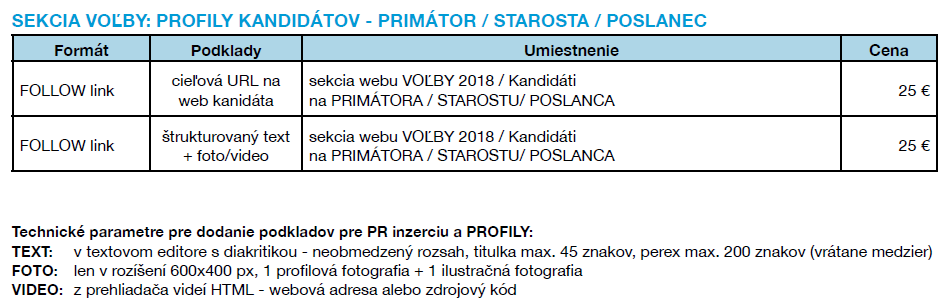 